

This is to certify that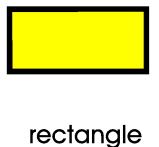 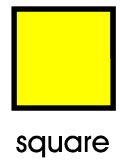 ____________________________________________has programmed all of these shapes in Scratch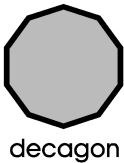 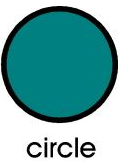 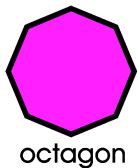 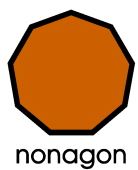 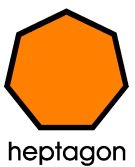 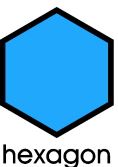 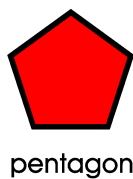 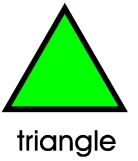 
Date: __________________
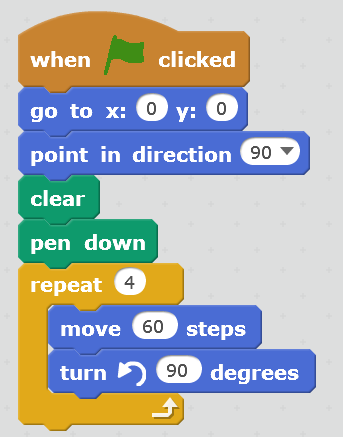 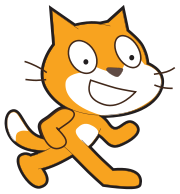 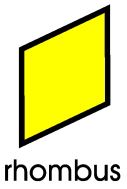 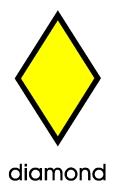 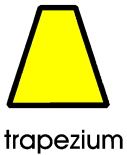 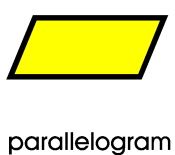 